Performance taskScenario 2: Finance and GovernanceYour school is entering its 3rd year of operation and has been 25% under enrolled since year one.  While the school has been under enrolled it has met its academic targets and the student demographics are similar to the demographics projected.  Unfortunately, the start-up grants that supported the school have ended.  Your board had the foresight to recognize these financial challenges and established a fundraising goal during the past school year.  Despite this foresight and planning, the board did not meet its fundraising goal resulting in the school’s short and long-term financial viability being highly questionable.  Task:As a group, take 15 minutes to discuss the scenario. Clearly identify the issues your school is facing, identify and prioritize the strategies that the school leader and board might implement to address the issues and discuss how you will work with the broader community and Commission to address these issues.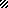 